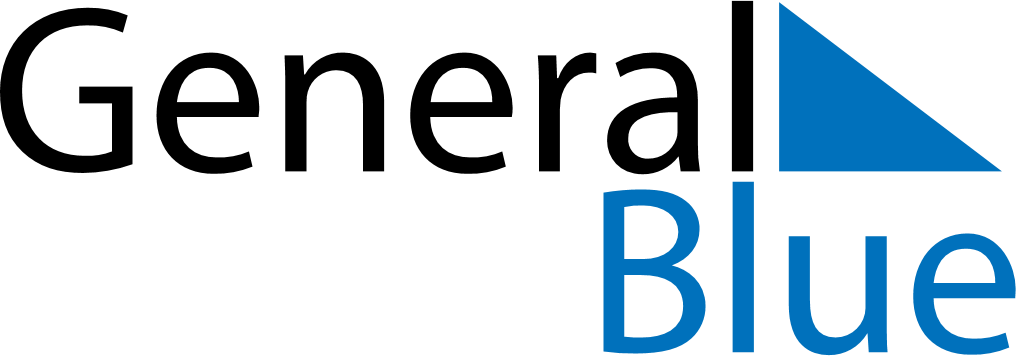 September 2024September 2024September 2024September 2024September 2024September 2024Cieza, Murcia, SpainCieza, Murcia, SpainCieza, Murcia, SpainCieza, Murcia, SpainCieza, Murcia, SpainCieza, Murcia, SpainSunday Monday Tuesday Wednesday Thursday Friday Saturday 1 2 3 4 5 6 7 Sunrise: 7:35 AM Sunset: 8:36 PM Daylight: 13 hours and 0 minutes. Sunrise: 7:36 AM Sunset: 8:34 PM Daylight: 12 hours and 58 minutes. Sunrise: 7:37 AM Sunset: 8:32 PM Daylight: 12 hours and 55 minutes. Sunrise: 7:37 AM Sunset: 8:31 PM Daylight: 12 hours and 53 minutes. Sunrise: 7:38 AM Sunset: 8:29 PM Daylight: 12 hours and 51 minutes. Sunrise: 7:39 AM Sunset: 8:28 PM Daylight: 12 hours and 48 minutes. Sunrise: 7:40 AM Sunset: 8:26 PM Daylight: 12 hours and 46 minutes. 8 9 10 11 12 13 14 Sunrise: 7:41 AM Sunset: 8:25 PM Daylight: 12 hours and 43 minutes. Sunrise: 7:42 AM Sunset: 8:23 PM Daylight: 12 hours and 41 minutes. Sunrise: 7:43 AM Sunset: 8:22 PM Daylight: 12 hours and 39 minutes. Sunrise: 7:44 AM Sunset: 8:20 PM Daylight: 12 hours and 36 minutes. Sunrise: 7:44 AM Sunset: 8:19 PM Daylight: 12 hours and 34 minutes. Sunrise: 7:45 AM Sunset: 8:17 PM Daylight: 12 hours and 31 minutes. Sunrise: 7:46 AM Sunset: 8:15 PM Daylight: 12 hours and 29 minutes. 15 16 17 18 19 20 21 Sunrise: 7:47 AM Sunset: 8:14 PM Daylight: 12 hours and 26 minutes. Sunrise: 7:48 AM Sunset: 8:12 PM Daylight: 12 hours and 24 minutes. Sunrise: 7:49 AM Sunset: 8:11 PM Daylight: 12 hours and 22 minutes. Sunrise: 7:50 AM Sunset: 8:09 PM Daylight: 12 hours and 19 minutes. Sunrise: 7:50 AM Sunset: 8:08 PM Daylight: 12 hours and 17 minutes. Sunrise: 7:51 AM Sunset: 8:06 PM Daylight: 12 hours and 14 minutes. Sunrise: 7:52 AM Sunset: 8:04 PM Daylight: 12 hours and 12 minutes. 22 23 24 25 26 27 28 Sunrise: 7:53 AM Sunset: 8:03 PM Daylight: 12 hours and 9 minutes. Sunrise: 7:54 AM Sunset: 8:01 PM Daylight: 12 hours and 7 minutes. Sunrise: 7:55 AM Sunset: 8:00 PM Daylight: 12 hours and 4 minutes. Sunrise: 7:56 AM Sunset: 7:58 PM Daylight: 12 hours and 2 minutes. Sunrise: 7:57 AM Sunset: 7:57 PM Daylight: 11 hours and 59 minutes. Sunrise: 7:57 AM Sunset: 7:55 PM Daylight: 11 hours and 57 minutes. Sunrise: 7:58 AM Sunset: 7:53 PM Daylight: 11 hours and 55 minutes. 29 30 Sunrise: 7:59 AM Sunset: 7:52 PM Daylight: 11 hours and 52 minutes. Sunrise: 8:00 AM Sunset: 7:50 PM Daylight: 11 hours and 50 minutes. 